La evaluación del proyecto Erasmus+ „Atrévete a emprender“Los productos del proyecto han sido presentados a 116 alumnos de Gospodarska skola a base de los cuales ellos han evaluado el proyecto como sigue:RESPUESTAS: azul =sí, rojo=no, amarillo=no sé1. La idea para crear la empresa virtual es original e innovadora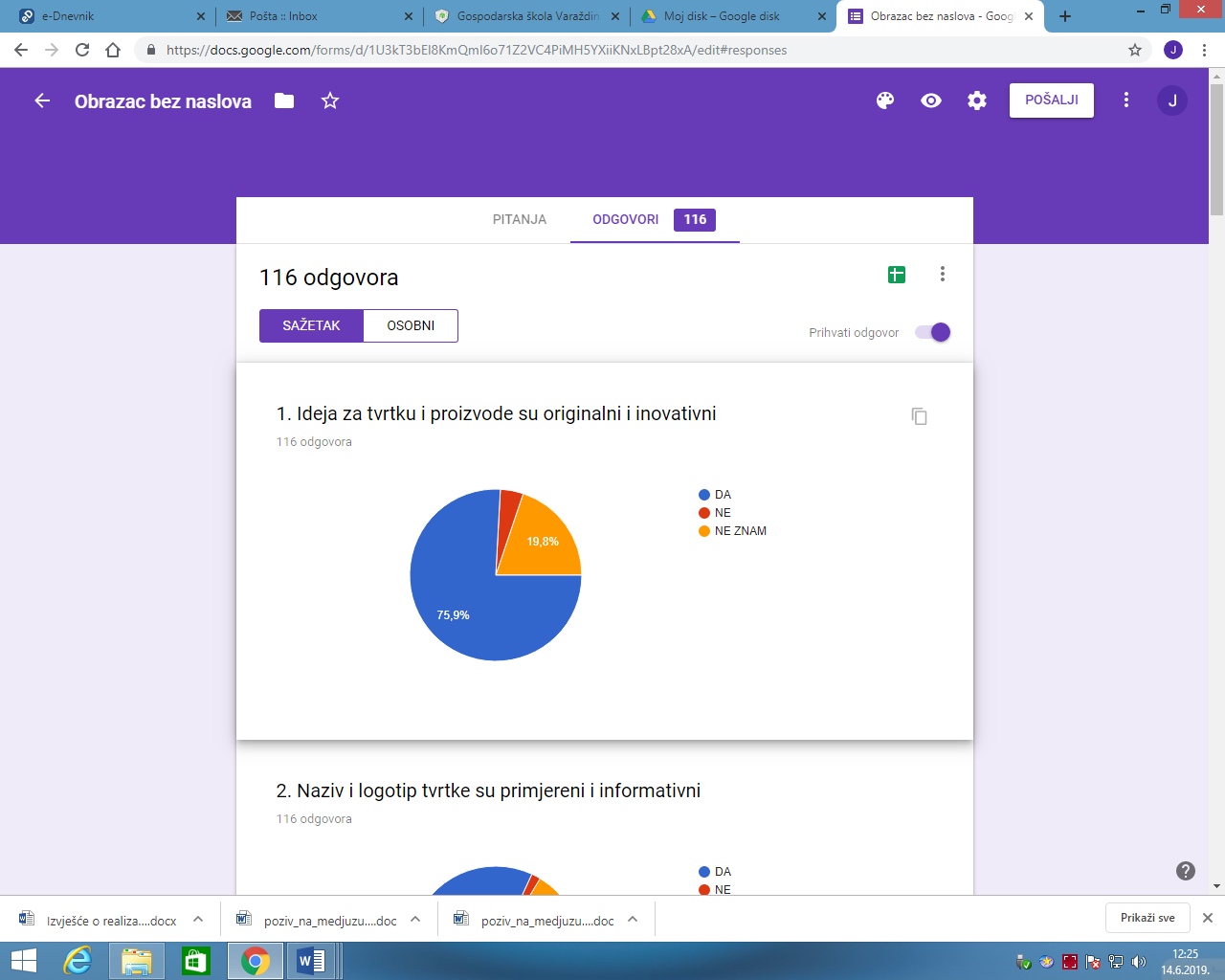 2. El nombre y el logo de la empresa son adecuados e informativos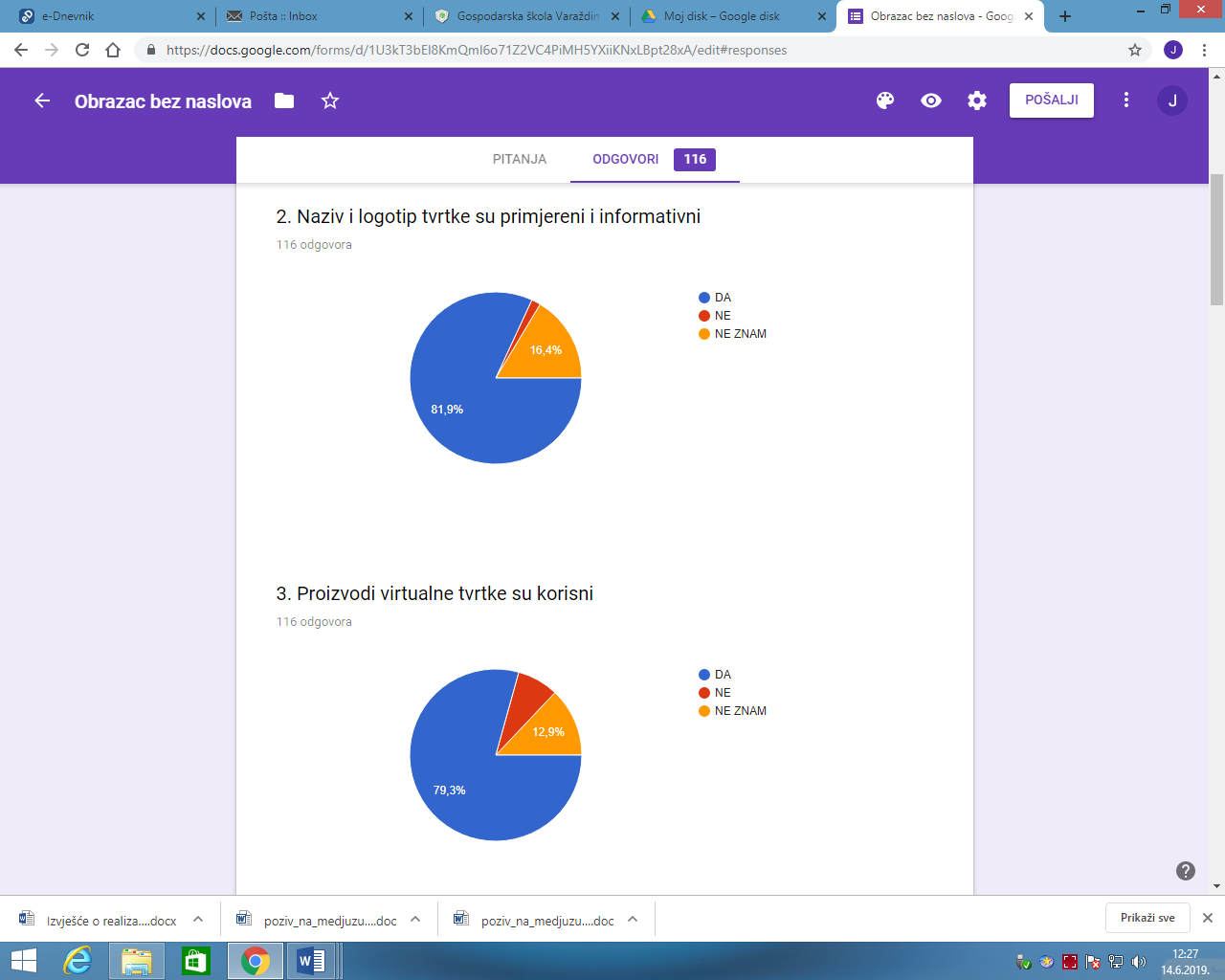 3. Los productos de la empresa virtual son útiles4. El diseño del producto es atractivo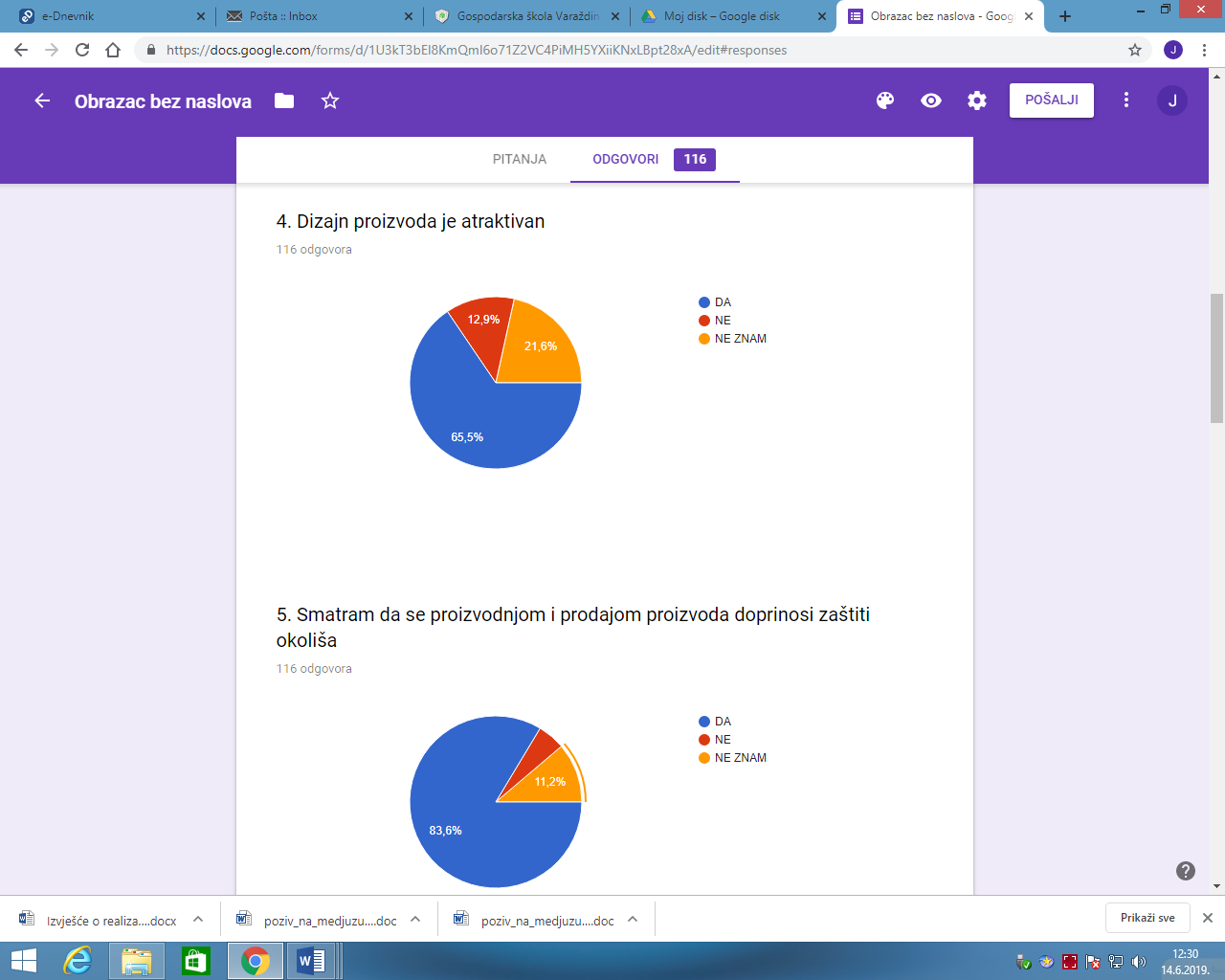 5. Creo que la producción y la venta de los productos contribuyen a la protección del medio ambiente6. La etiqueta del producto es bien creada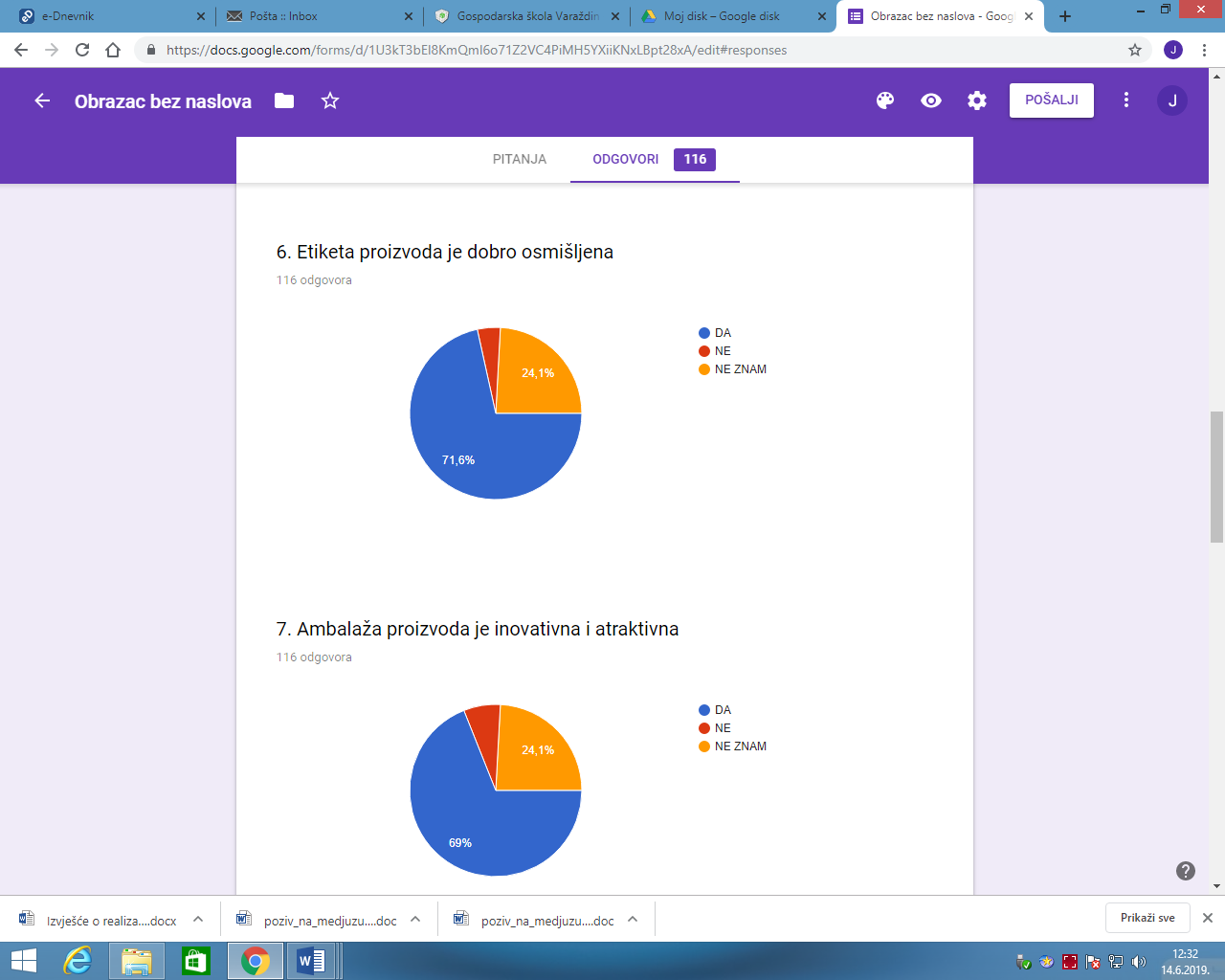 7. El envase del producto es innovador y atractivo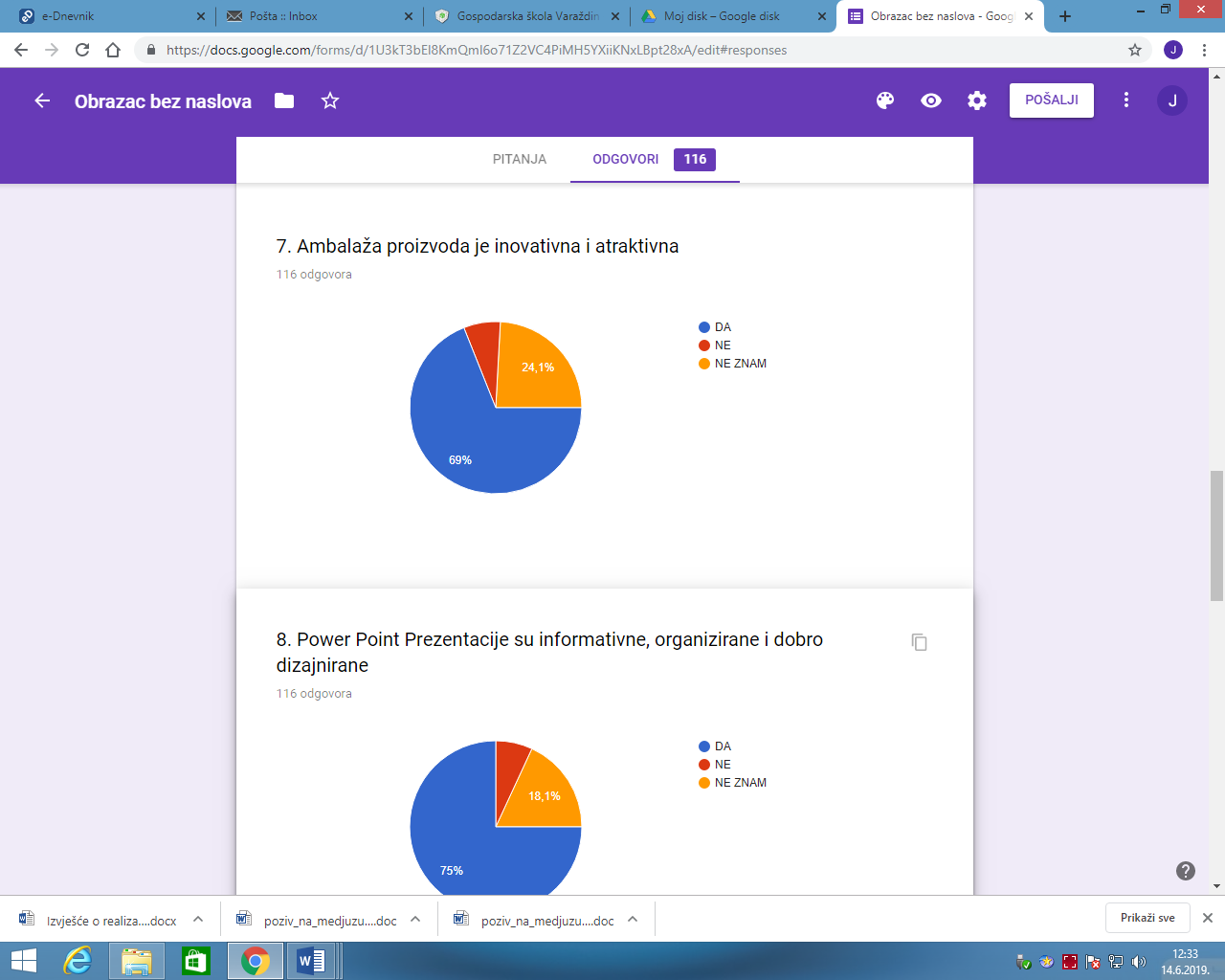 8. Power Point Presentaciones sobre la empresa virtual son informativa, organizadas y bien diseñadas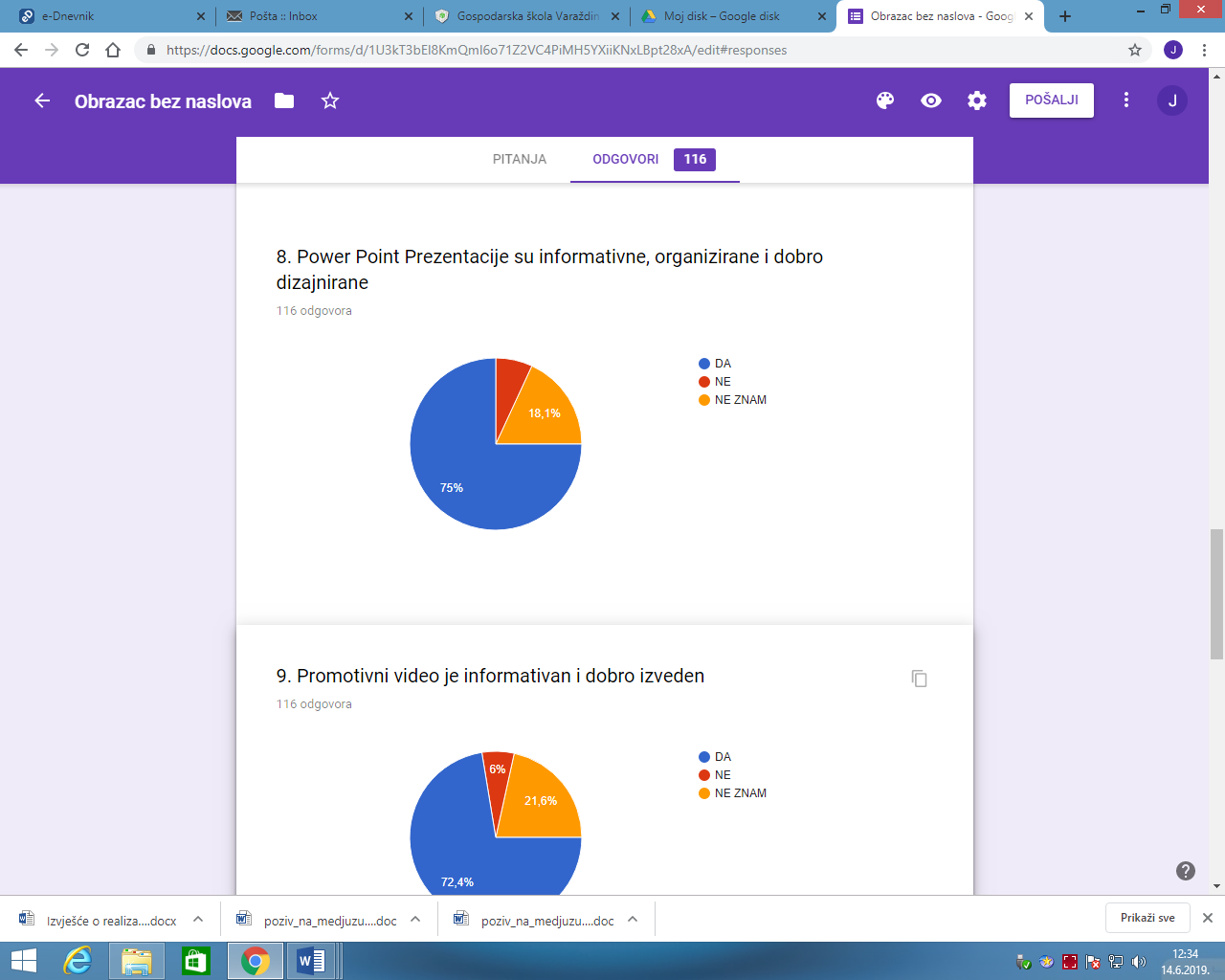 9. El vídeo promocional es informativo y bien hecho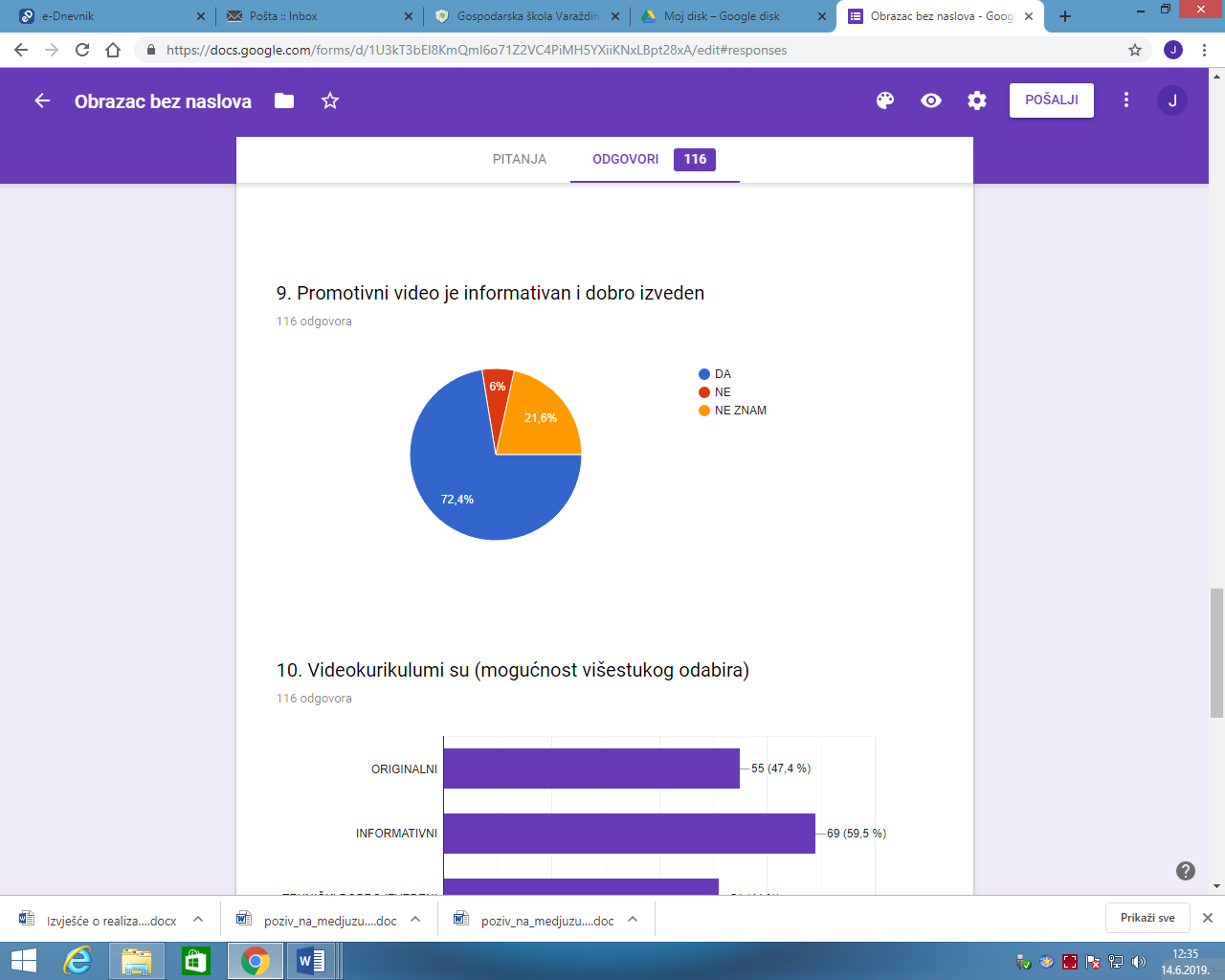 10. Los vídeocurriculos son: originales, informativos, tecnicamente bien hechos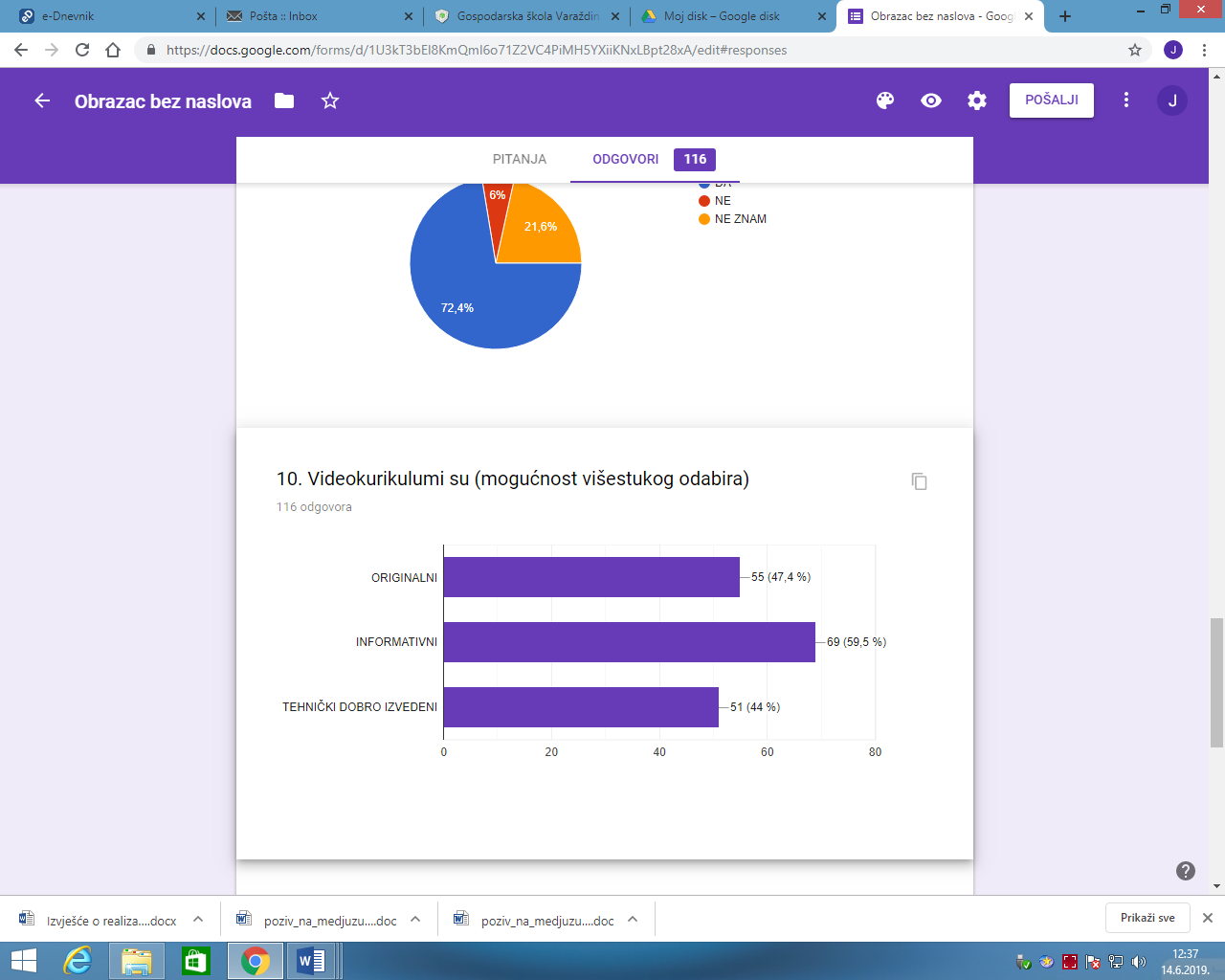 11. Los vídeocurriculos son originales e informativos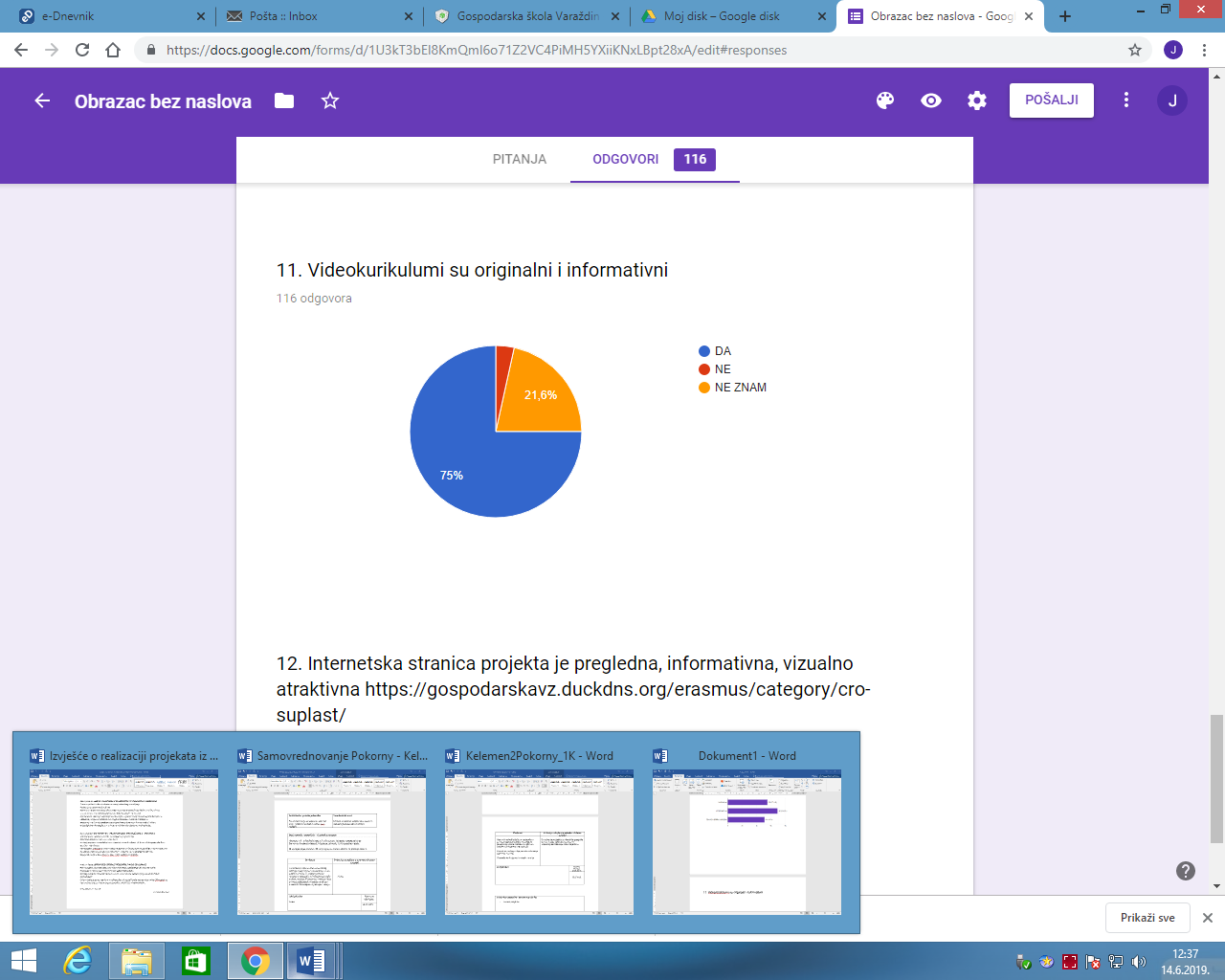 12. La página web del proyecto es bien organizada, informativa e atractiva: https://gospodarskavz.duckdns.org/erasmus/category/cro-suplast/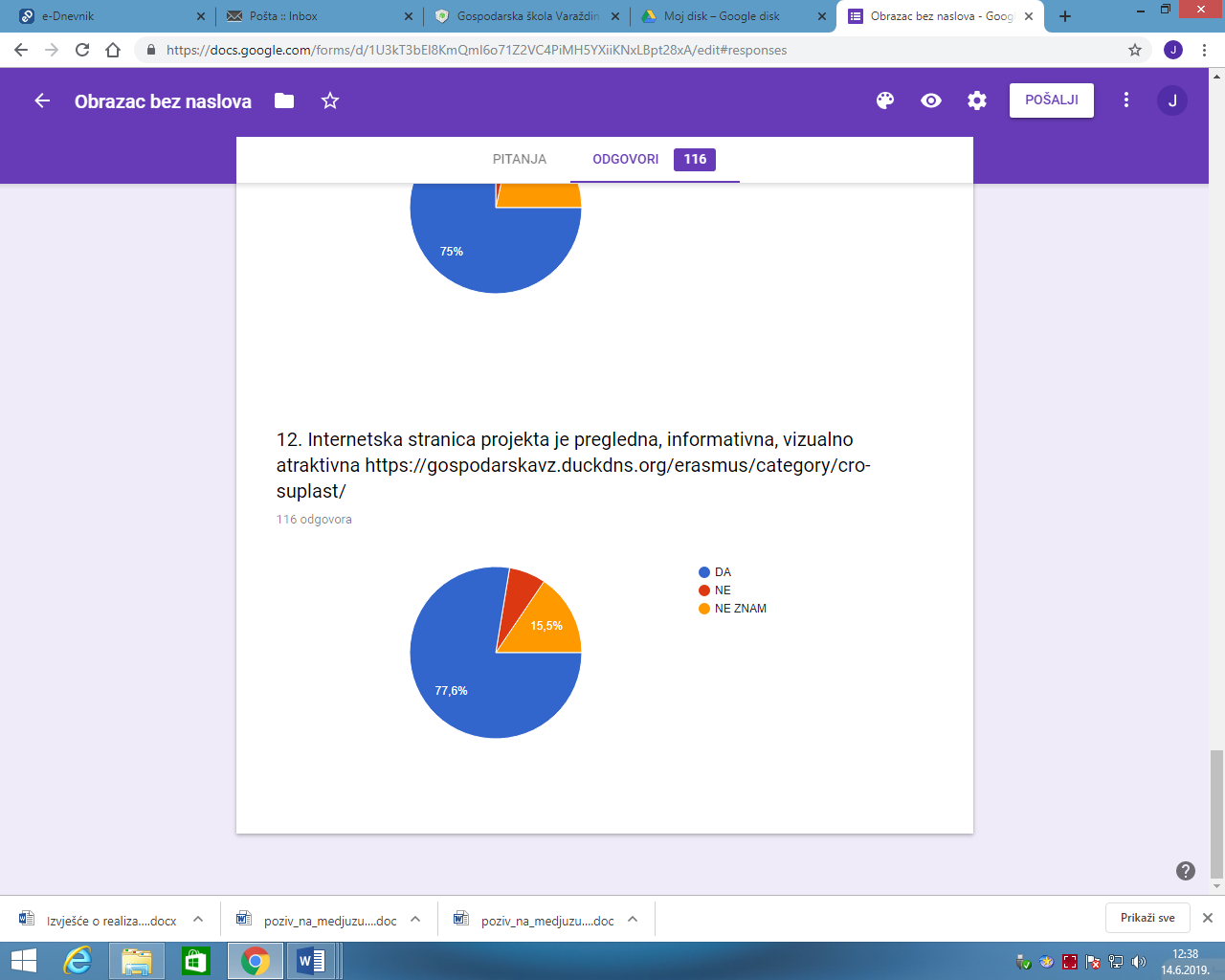 